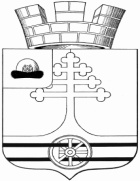 Администрация муниципального образования – Тумское городское поселениеКлепиковского муниципального районаПОСТАНОВЛЕНИЕ    29 октября 2019 г.                                                         №132Об утверждении Основных направлений бюджетной и налоговой политики муниципального образования – Тумское городское поселение Клепиковского муниципального района на 2020 год и на плановый период 2021 и 2022 годов	В соответствии с требованиями статьи 172 Бюджетного кодекса Российской Федерации, Решением Совета  депутатов №30 от 15.07.2016 г. «Об утверждении положения о бюджетном процессе в муниципальном  образовании – Тумское городское поселение Клепиковского муниципального  района Рязанской области»,  руководствуясь Уставом муниципального образования – Тумское городское поселение Клепиковского муниципального района, администрация муниципального образования – Тумское городское поселение Клепиковского муниципального района ПОСТАНОВЛЯЕТ:1. Утвердить Основные направления бюджетной и налоговой политики муниципального образования – Тумское городское поселение Клепиковского муниципального района на 2020 год и на плановый период 2021 и 2022 годов, согласно приложению к настоящему постановлению.2. Направить Основные направления бюджетной и налоговой политики муниципального образования – Тумское городское поселение Клепиковского муниципального района на 2020 год и на плановый период 2021 и 2022 годов в Совет депутатов муниципального образования - Тумское городское поселение Клепиковского муниципального района одновременно с проектом решения Совета депутатов муниципального образования - Тумское городское поселение Клепиковского муниципального района «О бюджете муниципального образования – Тумское городское поселение Клепиковского муниципального района на 2020 год и на плановый период 2021 и 2022 годов».3. Настоящее постановление вступает в силу со дня подписания.4. Опубликовать настоящее Постановление в информационном бюллетене муниципального образования – Тумское городское поселение Клепиковского муниципального района.5. Контроль за исполнением настоящего постановления оставляю за собой.        Глава администрации муниципальногообразования - Тумское городское поселение        Клепиковского муниципального района                                     В.М. Лазарев Приложениек Постановлению администрациимуниципального образования – Тумское городское поселениеКлепиковского муниципального района от 29 октября 2019 г. №132Основные направления бюджетной и налоговой политики муниципального образования - Тумское городское поселение Клепиковского муниципального района на 2020 год и на плановый период 2021 и 2022 годов 1. Общие положенияОсновные направления бюджетной и налоговой политики муниципального образования – Тумское городское поселение Клепиковского муниципального района на 2020 год и на плановый период 2021 и 2022 годов подготовлены в соответствии с требованиями Бюджетного кодекса Российской Федерации и решение Совета депутатов муниципального образования – Тумское городское поселение Клепиковского муниципального района от 15.07.2016г. № 30 «Об утверждении положения о бюджетном процессе в муниципальном  образовании – Тумское городское поселение Клепиковского муниципального  района Рязанской области».Основные направления бюджетной и налоговой политики муниципального образования – Тумское городское поселение Клепиковского муниципального района на 2020 год и на плановый период 2021 и 2022 годов определяют условия, принимаемые для составления проекта бюджета муниципального образования – Тумское городское поселение Клепиковского муниципального района, подходы к его формированию.При подготовке учитывались положения следующих документов:- Послания Президента Российской Федерации Федеральному Собранию Российской Федерации от 20 февраля 2019 года;- Указа Президента Российской Федерации от 7 мая 2018 года № 204 «О национальных целях и стратегических задачах развития Российской Федерации на период до 2024 года» (далее – Указ № 204);- Основных направлений бюджетной, налоговой и таможенно-тарифной политики Российской Федерации на 2020 год и на плановый период 2021 и 2022 годов;- государственной программы Российской Федерации «Развитие федеративных отношений и создание условий для эффективного и ответственного управления региональными и муниципальными финансами», утвержденной постановлением Правительства Российской Федерации от 18.05.2016 № 445; - основных направлений бюджетной и налоговой политики Рязанской области на 2020 год и на плановый период 2021 и 2022 годов.- муниципальных программ Тумского городского поселения (далее – муниципальные программы);Целью Основных направлений бюджетной и налоговой политики является определение условий, используемых при составлении проекта местного бюджета на 2020 год и на плановый период 2021 и 2022 годов.  Основные направления бюджетной и налоговой политики определяют задачи и приоритеты действий администрации муниципального образования – Тумское городское поселение Клепиковского муниципального района в среднесрочной перспективе в бюджетной сфере, а также условия и основные подходы формирования проекта районного бюджета на 2020 год и на плановый период 2021 и 2022 годов.Бюджетное планирование будет осуществляться на основе базового варианта прогноза социально-экономического развития Тумского городского поселения на 2020 год и на плановый период 2021 и 2022 годов, как наиболее реалистичного при формировании доходной части бюджета и позволяющего минимизировать риск неисполнения принятых расходных обязательств.2. Основные итоги бюджетной и налоговой политики муниципального образования – Тумское городское поселение Клепиковского муниципального района 2018 - начала 2019 годовОсновная цель бюджетной политики – эффективное решение текущих задач и задач развития в соответствии с приоритетами социально-экономического развития городского поселения в условиях ограниченности бюджетных ресурсов.Основными результатами налоговой политики стали: - мониторинг экономии бюджетных средств, образовавшейся в результате заключения контрактов (договоров) на поставки товаров, оказания услуг, выполнение работ для муниципальных нужд;- проведение ревизии эффективности расходов бюджета поселения;- проведение оценки бюджетной и экономической эффективности предоставляемых налоговых льгот по местным налогам в соответствии с нормативно-правовыми актами, утвержденными администрацией муниципального образования – Тумское городское поселение;В 2019 году в муниципальном образовании – Тумское городское поселение Клепиковского муниципального района действуют 4 муниципальных программы, включающих в себя 9 подпрограмм и 2 основных мероприятия Муниципальные программы муниципального образования – Тумское городское поселение Клепиковского муниципального района разработаны в соответствии с приоритетами социально-экономического развития городского поселения и с учетом положений соответствующих государственных программ Рязанской области. Бюджет муниципального образования – Тумское городское поселение Клепиковского муниципального района за 2018 год исполнен по доходам в сумме 17 922, 8 тыс. руб. (102,8 % от плановых показателей), профинансировано расходов  17 595, 2 тыс. рублей (98,2 % от плановых показателей), профицит –  327,6 тыс. рублей. Структура расходов бюджета городского поселения сложилась следующая: расходы по разделу «Общегосударственные вопросы» составляют 5 623,0 тыс. рублей, или 32,0 % всех расходов бюджета городского поселения, расходы по разделу «Национальная оборона» – 189,3 тыс. рублей (1,1%), расходы по разделу «Национальная безопасность и правоохранительная деятельность» –327,1 тыс. рублей (1,9 %), «Национальная экономика» – 3 537,9 тыс. рублей (20,1 %), расходы по разделу «Жилищно-коммунальное хозяйство» - 7 202,8 тыс. руб. (41,0 %), «Культура и кинематография» - 594,4 тыс. руб. (3,4 %), «Социальная политика» - 102,8 тыс. руб. (0,6%). Программная часть расходов бюджета составляет 78,1 процента от общей суммы расходов, исполнена в сумме 13 730,0 тыс. рублей.В сложившихся экономических условиях администрация муниципального образования – Тумское городское поселение Клепиковского муниципального района в 2018 году полностью  обеспечила финансирование всех социальных обязательств.Основные задачи и направления бюджетной политики на 2019 год и на плановый период 2020 и 2021 годов3.1.Основные задачи бюджетной политикиСуществующие экономические условия, усиливают социальную нагрузку на бюджет городского поселения. В связи с этим обеспечение финансирования всех социальных обязательств требует повышения эффективности расходов на действующие обязательства, минимизации бюджетных рисков, оптимизации и сдерживания расходов на основе повышения их адресности.Бюджетная политика как составная часть экономической политики поселения нацелена на повышение уровня и качества жизни населения через повышение уровня экономического развития, на обеспечение сбалансированности и устойчивости бюджета.Для достижения данных целей необходимо решение следующих задач:- планирование и осуществление бюджетных расходов с учетом возможностей доходной базы бюджета;- формирование бюджетов муниципальных программ исходя из четко определенных долгосрочных целей социально-экономического развития поселения и показателей их достижения;- выявление и использование резервов для достижения планируемых результатов;- повышение эффективности процедур проведения муниципальных закупок;- создание условий для повышения доступности и качества предоставления муниципальных услуг, расширение перечня муниципальных услуг, оказываемых в электронном виде;- совершенствование процедур предварительного и последующего контроля.Главным инструментом, который призван обеспечить повышение результативности и эффективности бюджетных расходов, ориентированности на достижение целей муниципального управления, остаются муниципальные программы. Развитие методологии разработки муниципальных программ, повышение эффективности их реализации будет продолжено по следующим направлениям: - обязательное отражение в муниципальных программах показателей стратегических документов регионального, федерального и муниципальных уровней и их целевых значений, что должно обеспечить полное соответствие муниципальных программ приоритетам государственной и региональной политики;- повышение качества планирования значений целевых показателей муниципальных программ;- проведение комплексной оценки эффективности муниципальных программ, включающей оценку эффективности их реализации и оценку качества планирования каждой муниципальной программы. Результаты такой оценки должны учитываться при формировании параметров финансового обеспечения муниципальных программ на дальнейшую перспективу.3.2. Основные направления бюджетной политики в части расходов бюджета Бюджетная политика муниципального образования – Тумское городское поселение Клепиковского муниципального района на 2020 год и плановый период 2021 - 2022 годов в части расходов обеспечивает сохранение преемственности определенных ранее приоритетов и их достижений и направлена на:- приведение уровня бюджетных расходов в соответствие с новыми реалиями, оптимизацию структуры бюджетных расходов в целях мобилизации ресурсов на приоритетные направления;- повышение качества бюджетного планирования путем формирования расходов на основе муниципальных программ и результатов оценки их эффективности, что позволит обеспечить на этапе планирования увязку бюджетных ассигнований, целевых показателей муниципальных программ и целей социально-экономического развития поселения;- принятие новых расходных обязательств только при условии оценки их эффективности, соответствия их приоритетным направлениям социально-экономического развития поселения и при условии наличия ресурсов для их гарантированного исполнения, что позволит снизить риск неисполнения (либо исполнения в неполном объеме) действующих расходных обязательств;- соблюдение режима экономии электро- и теплоэнергии, расходных материалов, горюче-смазочных материалов, услуг связи; недопущение роста расходов на оплату коммунальных услуг за счет оптимизации их потребления и повышения энергоэффективности, что особенно актуально в условиях недостаточности финансовых ресурсов;- повышение качества и доступности оказания муниципальных услуг (выполнения работ) для населения путем формирования ведомственных перечней муниципальных услуг (работ) на основе базовых (отраслевых) перечней государственных и муниципальных услуг и работ, разработанных федеральными органами исполнительной власти, а также определения стоимости муниципальных услуг на основе общих требований к определению нормативных затрат на оказание государственной (муниципальной) услуги государственным (муниципальным) учреждением, что позволит установить единый формат описания услуг (работ) и обеспечить прозрачность и доступность информации о перечнях услуг (работ) для потребителей;- повышение эффективности осуществления закупок товаров, работ, услуг для обеспечения муниципальных нужд;- обеспечение прозрачности расходования бюджетных средств и открытости бюджета для граждан, что позволит повысить информированность граждан в вопросах формирования и исполнения бюджета, а также вовлечь граждан в процедуру обсуждения и принятия конкретных бюджетных решений.- обеспечение привлечения средств вышестоящих бюджетов на решение вопросов местного значения в целях сокращения нагрузки на бюджет поселения и выполнение условий софинансирования по средствам вышестоящих бюджетов.Одна из самых важных задач, поставленных Правительством Рязанской области – это устранение проблем и формирование комфортных условий проживания жителей Рязанской области при их непосредственном и активном участии. В текущем году в области внедрен проекте «Формирование современной городской среды». Объекты, на которые направляются средства, выбираются с учетом мнения жителей и при их непосредственном участии. На реализацию предложений граждан в рамках данного проекта муниципального образования – Тумское городское поселение Клепиковского муниципального района в 2018 году выделено 2 327,9 тыс. рублей из областного бюджета, в 2019 году- 2 828,0 тыс. руб.. По  областному  проекту  «Поддержка местных  инициатив и участия населения в осуществлении местного самоуправления на  территории Рязанской  области» в 2019 году  в  бюджет поселения  поступили средства  областного  бюджета  в сумме- 1247,4 тыс. руб., кроме  того  участие   поселения в текущем году. в областном  конкурсе «Самый благоустроенный городской округ, городское (сельское) поселение Рязанской  области»  привлекло  в  бюджет   - 300, тыс. руб. В  2019 году  администрация  обосновала  необходимость   поддержки  со  стороны  областного  бюджета  на   проведение  мероприятий   по  ремонту  автодорог  местного  значения,  участвовала  в конкурсе  на право   получения  субсидии  и   привлекла в бюджет поселения  - 6 707,0тыс. руб., на  ремонт  автодороги  по  пер. Комсомольский. В 2020 году планируется широко использовать вышеуказанные проекты  и  конкурсы как инструмент привлечения дополнительных средств в бюджет городского поселения.Основные направления политики в сфере межбюджетных отношенийОсновными задачами в области регулирования межбюджетных отношений в муниципальном образовании – Тумское городское поселение Клепиковского муниципального района останутся:- формирование устойчивой собственной доходной базы бюджета поселения, создание стимулов по ее наращиванию;- укрепление финансовой дисциплины, соблюдение органами местного самоуправления поселения бюджетного законодательства;- создание стимулов для улучшения качества управления муниципальными финансами, повышения эффективности расходования бюджетных средств.Реализация данных мер должна способствовать обеспечению сбалансированности бюджета и увеличению финансовых возможностей поселения, а также улучшению качества управления бюджетным процессом. 4. Основные итоги налоговой политики 2018 - начала 2019 годов	Поступление налоговых и неналоговых доходов в бюджет муниципального образования – Тумское городское поселение Клепиковского муниципального района в 2018 году составило 13 823,4 тыс. рублей, увеличение по сравнению с 2017 годом на 6,7 %. Поступление налоговых доходов составило 13 018,2 тыс. рублей и увеличилось по сравнению с предыдущим годом на 9,4 %. На 2019 год администрацией муниципального образования – Тумское городское поселение Клепиковского муниципального района поставлена задача существенного увеличения налоговых доходов бюджета поселения за счет максимального использования налогового потенциала.Для реализации задачи разработан План мероприятий по повышению роли имущественных налогов в формировании бюджета муниципального образования – Тумское городское поселение Клепиковского муниципального района на 2018-2019 годы. Планом предусмотрены следующие направления деятельности:- формирование благоприятного инвестиционного климата;- взаимодействие с налогоплательщиками для увеличения налоговой базы;- участие в обеспечении эффективного администрирования налогов;- увеличение поступления имущественных налогов за счет вовлечения в налогообложение объектов недвижимости;- увеличение поступления неналоговых доходов.Продолжена работа по инвентаризации земельных участков для выявления объектов, не учтенных в базах данных, используемых для налогообложения,  проведена разъяснительная работа с правообладателями, в том числе с наследниками, не зарегистрировавшими права на землю в установленном порядке, с целью побуждения их к осуществлению процедуры государственной регистрации прав на землю. На территории муниципального образования – Тумское городское поселение Клепиковского муниципального района осуществляется муниципальный земельный контроль. В прошедшем 2018 году и текущем году были проведены 5 внеплановых проверок физических лиц, выявлено нарушений по 2-м проверкам. В целях увеличения собираемости налогов, для совершенствования администрирования на местном уровне осуществляется работа межведомственной комиссии по укреплению налоговой дисциплины и легализации налоговой базы (далее – комиссия). В рамках контроля за поступлением местных налогов в бюджет поселения проводится ежеквартальный мониторинг своевременности уплаты организациями земельного налога.Основные направления налоговой политики на 2020 год и на плановый период 2021 и 2022 годовПриоритетом Правительства Российской Федерации в области налоговой политики в средней и долгосрочной перспективе является стабилизация налоговой системы с одновременным применением мер налогового стимулирования, а также дальнейшее повышение эффективности налоговой системы. Будет обеспечена неизменность условий налогообложения в период с 2020 по 2022 годы. Увеличения налоговой нагрузки на экономику не предполагается. Налоговая политика муниципального образования – Тумское городское поселение Клепиковского муниципального района будет формироваться в рамках направлений и приоритетов, обозначенных в  основных направлениях налоговой политики Российской Федерации и Рязанской области на предстоящий период.В целях увеличения доходной базы муниципального образования планируется осуществление мероприятий по вовлечению в налогообложение объектов недвижимости – земельных участков.          Продолжится работа по инвентаризации объектов недвижимости. В 2020 году предстоит решить следующие задачи:          - продолжить работу по выявлению и исправлению технических ошибок и несоответствий в основных информационных ресурсах;- координировать усилия муниципального земельного контроля для максимального учета при проведении мероприятий по увеличению налоговых поступлений.В очередном налоговом периоде будет продолжена работа, направленная на повышение уровня собираемости налогов и улучшения администрирования.На уровне городского поселения будут проводиться мероприятия по легализации налоговой базы и обеспечению полноты поступления налогов в бюджет.Будет продолжена работа по увеличению доходов бюджета в рамках выполнения Плана на 2020 год по повышению роли имущественных налогов в формировании бюджета муниципального образования – Тумское городское поселение Клепиковского муниципального района.На предстоящий налоговый период предполагается предоставление льготы по земельному налогу   для организации, осуществляющей междугородние (межмуниципальные) перевозки.       Налоговая политика органов местного самоуправления муниципального образования – Тумское городское поселение Клепиковского муниципального района на 2020 - 2022 годы будет ориентирована на реализацию изменений налогового законодательства и нацелена на увеличение уровня собираемости налоговых доходов, сокращение задолженности в бюджет городского поселения.